Педагог Баум Наталья ЮрьевнаОбъединение по интересам «Росинка»Программа «Предшкольная пора»Учебный курс «Математические представления»Дата: 13.04.2020, 14.04.2020Тема: Мера площади — квадратный сантиметр.-Здравствуйте, ребята!- Сегодня вы узнаете, что такое площадь фигуры и в чём она измеряется.1. Посмотрите на картинку. 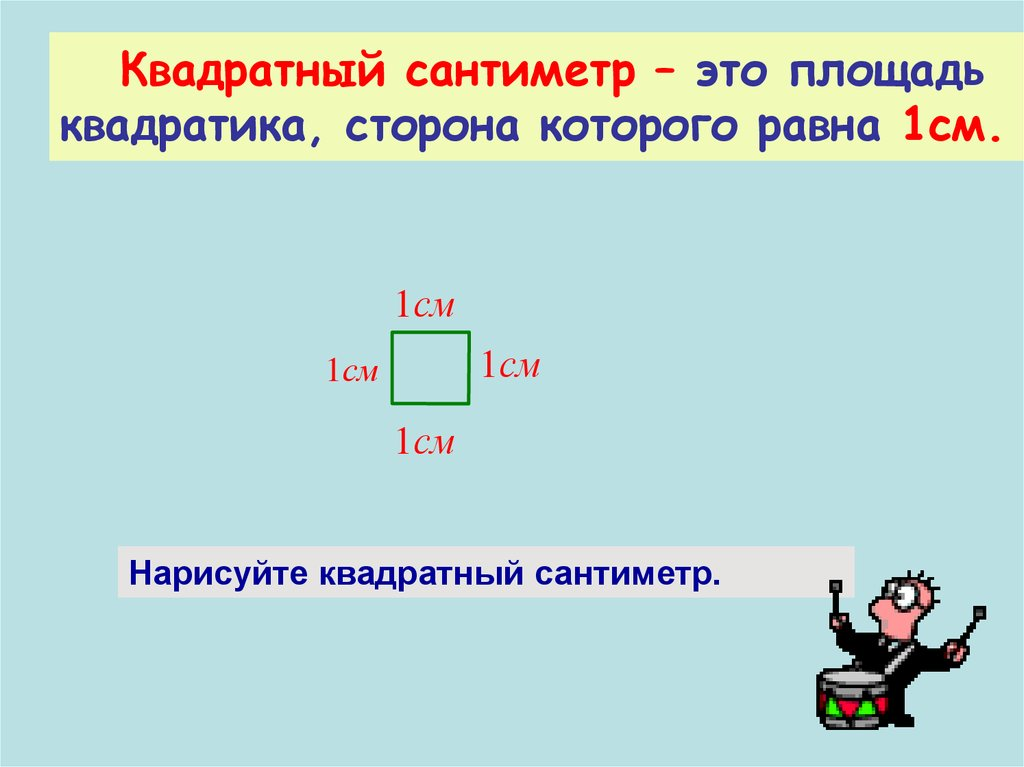  Квадратный сантиметр – это площадь, которуюзанимает квадрат со стороной 1 сантиметр.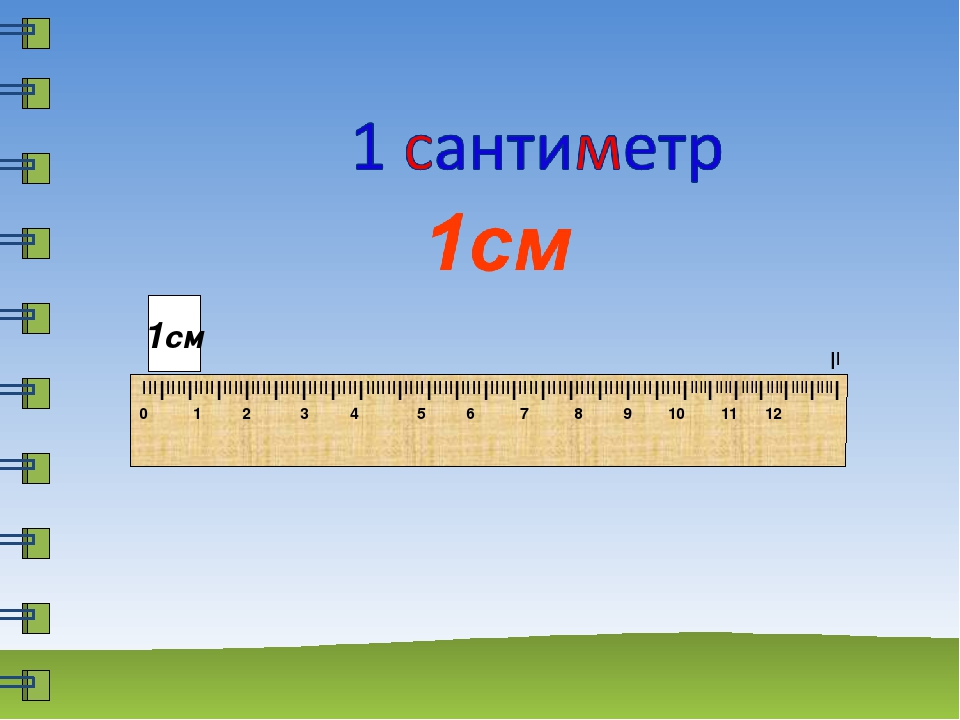 2 Выполните задания. 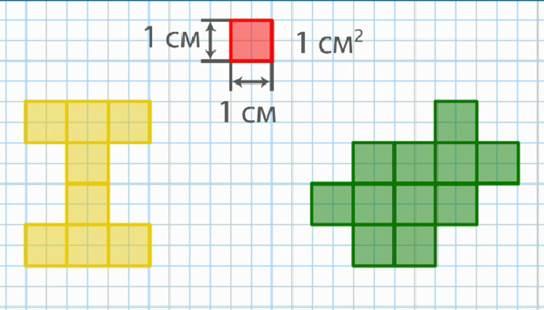 Сколько квадратных см в жёлтой фигуре и сколько в зелёной?Вопросы для самоконтроля :1 Как называется квадрат со стороной, равной 1 сантиметру?2 Как узнать площадь фигуры?3 В каких единицах измеряется площадь фигуры?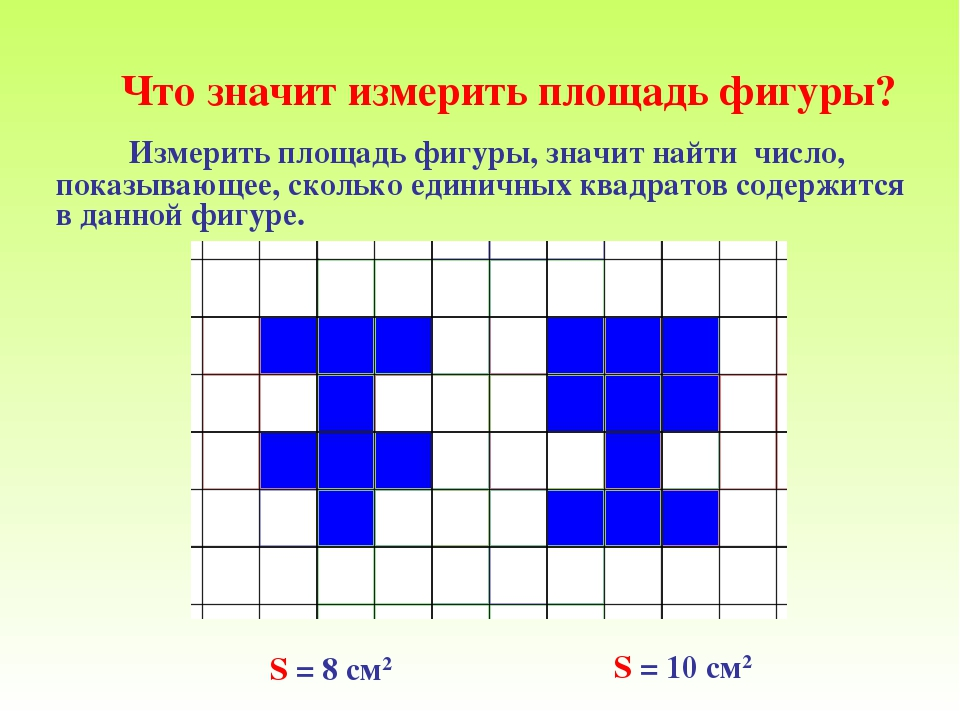 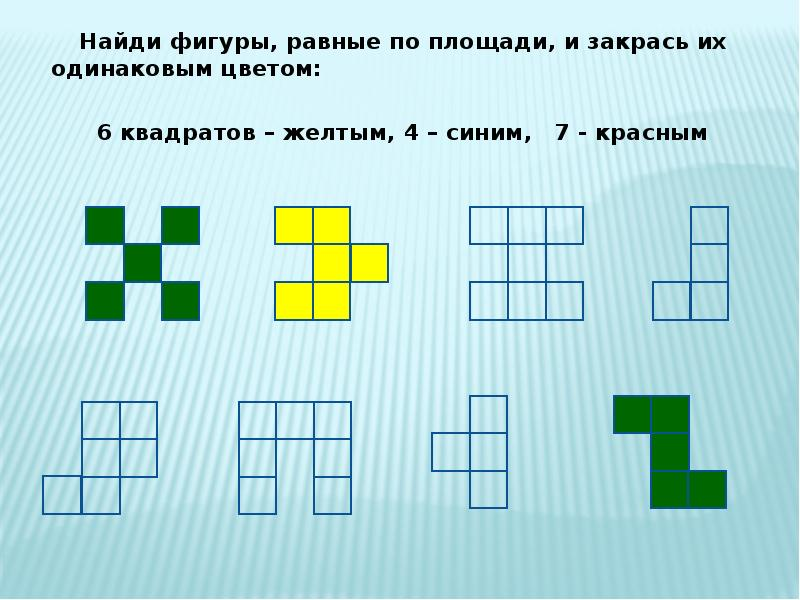 . Сфотографируй и пришли по адресу- baum70@list.ruПедагог Баум Наталья ЮрьевнаОбъединение по интересам «Росинка»Программа «Предшкольная пора»Учебный курс  «Речь и коммуникация»Дата: 13.04.2020, 14.04.2020, 15.04.2020Тема: Кроссворды.Детский кроссворд. Развиваем мышление у детей. Учимся читать. https://yandex.ru/video/preview?filmId=6220442181637067109&reqid=1587048796173095-1368933428017973075800135-vla1-2039-V&suggest_reqid=25988486158644023388096919193636&text=%D0%BA%D1%80%D0%BE%D1%81%D1%81%D0%B2%D0%BE%D1%80%D0%B4%D1%8B%2B%D0%B4%D0%BB%D1%8F%2B%D0%B4%D0%B5%D1%82%D0%B5%D0%B9-%2B%D1%8D%D1%82%D0%BE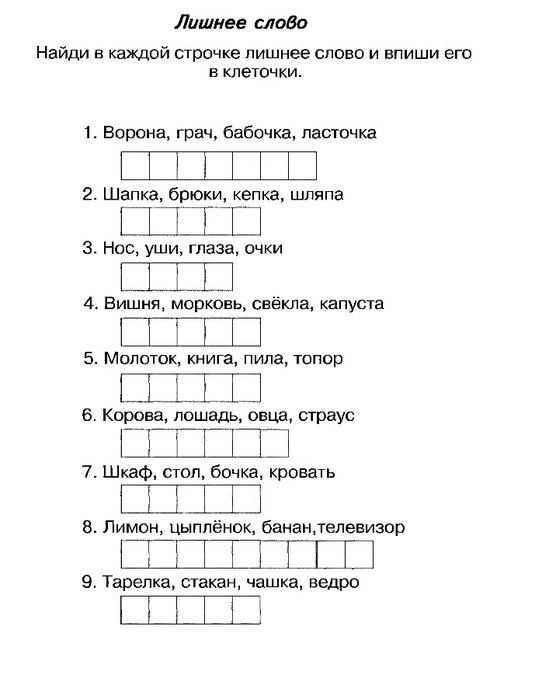 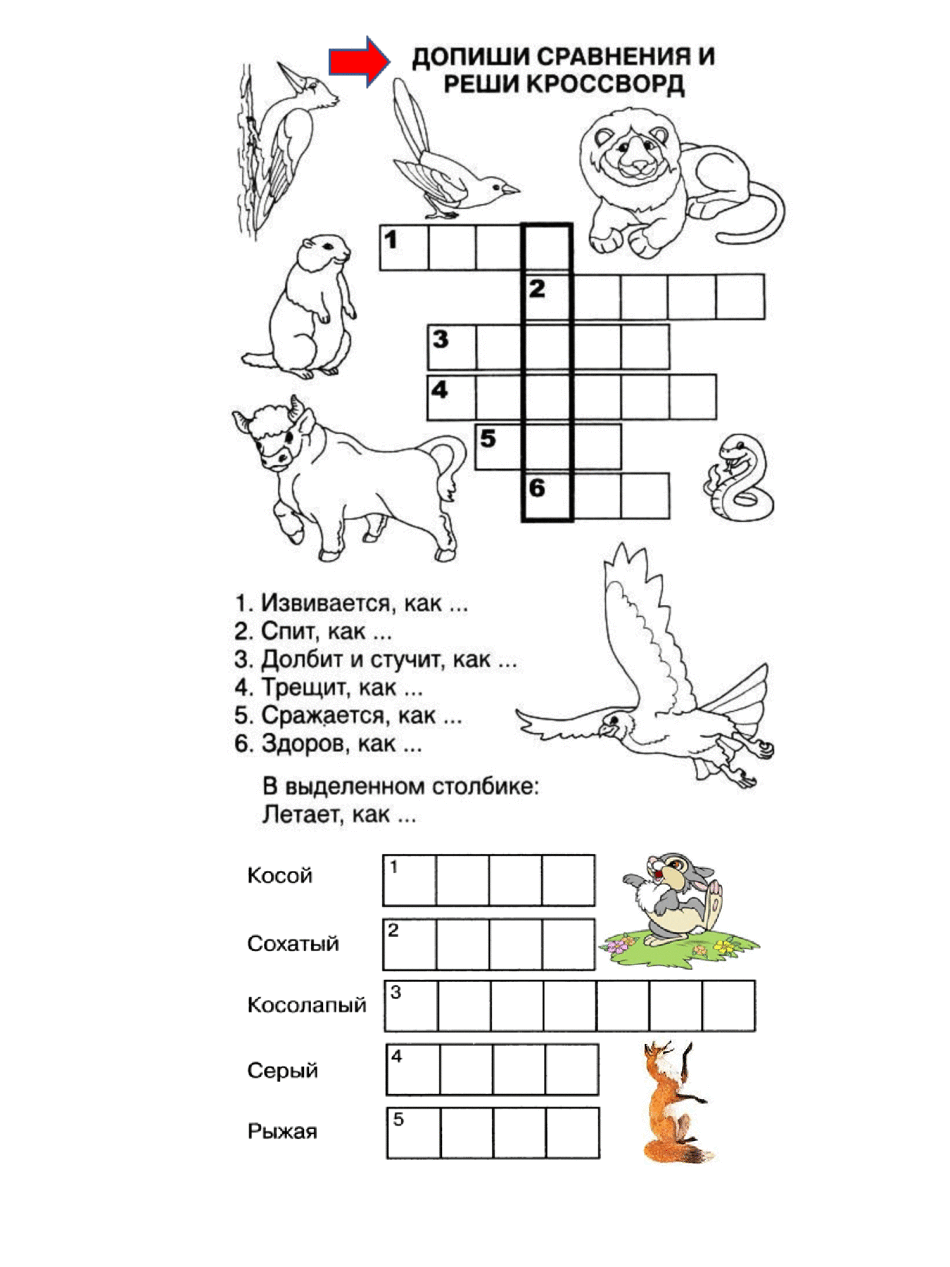 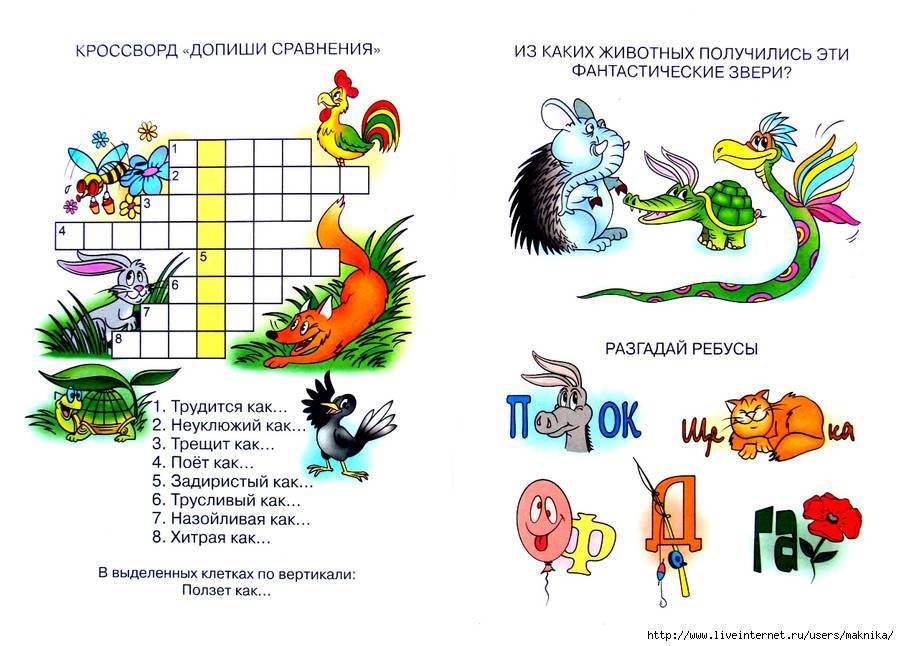 Педагог Баум Наталья ЮрьевнаОбъединение по интересам «Росинка»Программа «Предшкольная пора»Учебный курс:  Чтение художественной литературыДата: 13.04.2020, 14.04.2020, 15.04.2020Тема: Вьетнамская народная сказка «Гора смешливая, гора справедливая»1.Прослушать или прочитать сказку детям.2.Определить главных героев в сказке.3.Спросить у ребёнка о чём говорится в сказке.4.Какие характеры у главных героев этой сказки?5.Чему учит эта сказка?http://www.youtube.com/watch?v=lRNiR8RJwPoПедагог Баум Наталья ЮрьевнаОбъединение по интересам «Росинка»Программа «Предщкольная пора» Учебный курс: Картина мираДата: 15.04.2020, 16.04.2020, 17.04.2020Тема: Закрепление пройдённого материала.Мир вокруг нас. Природа делится на живую и неживую .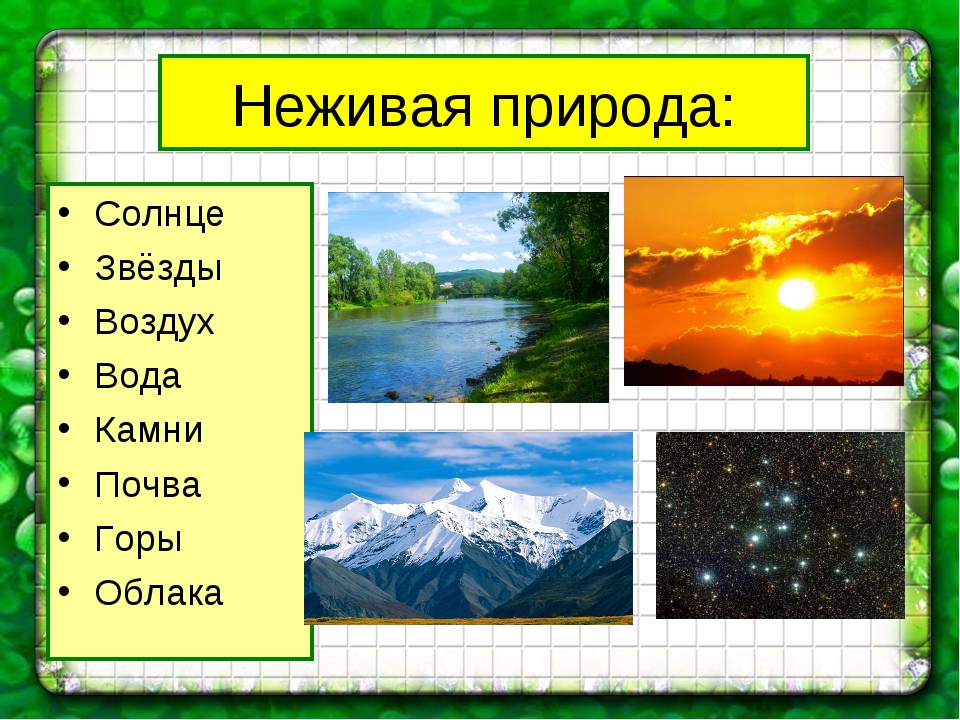 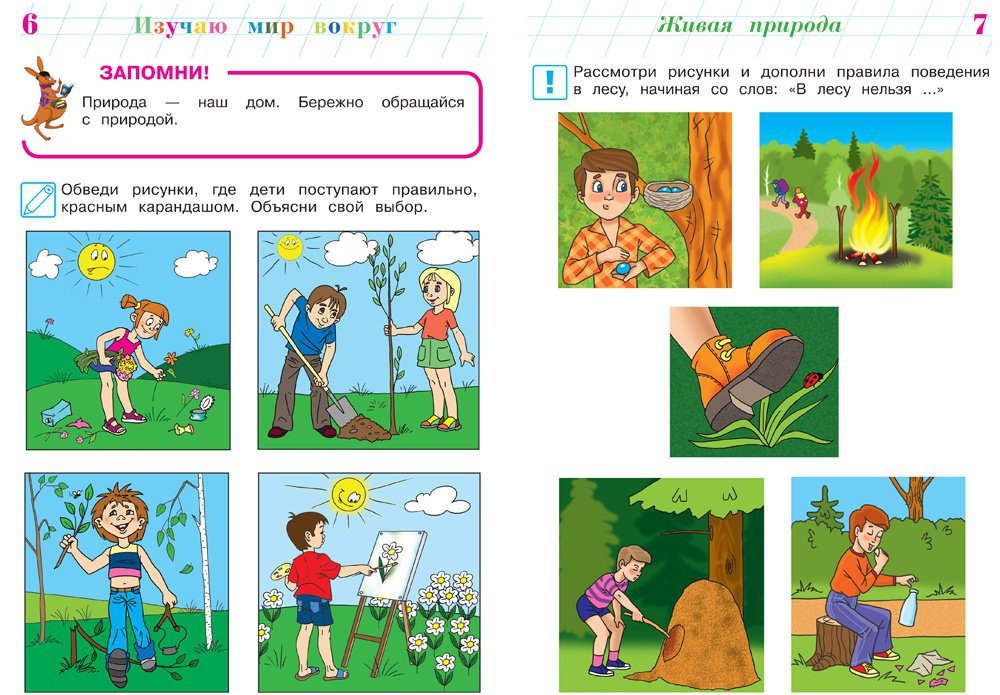 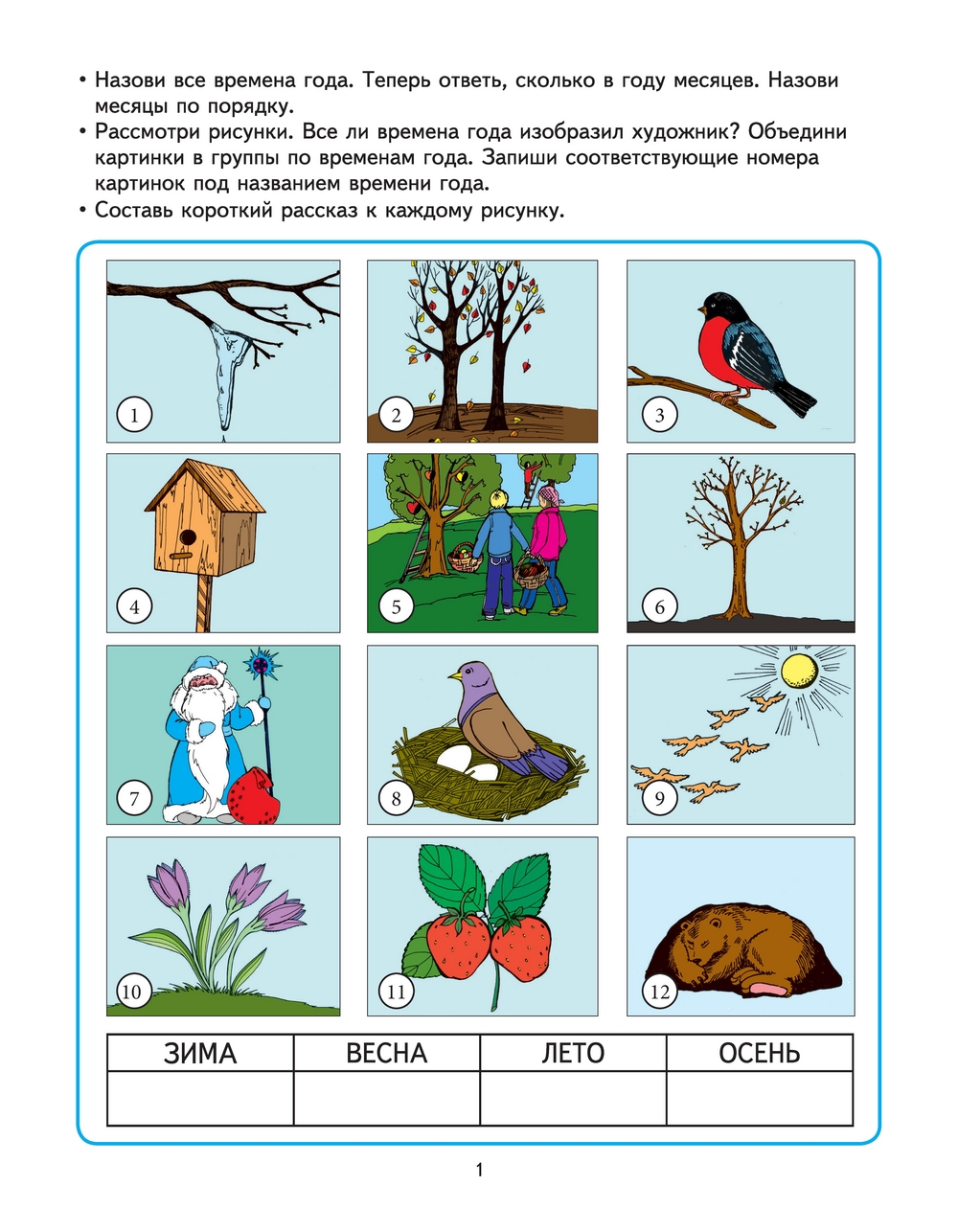 Педагог Баум Наталья ЮрьевнаОбъединение по интересам «Росинка»Программа «Предшкольная пора»Учебный курс «Умники и умницы»Дата: 13.04.2020, 14.04.2020Тема: Закономерность в размере.Что такое закономерность?Закономерность - это чередование определенного рисунка, это может быть узор или разные формы, например: большая, маленькая  фигура, большая, маленькая  фигура. Закономерность бывает в цвете, в форме, в размере, в узоре.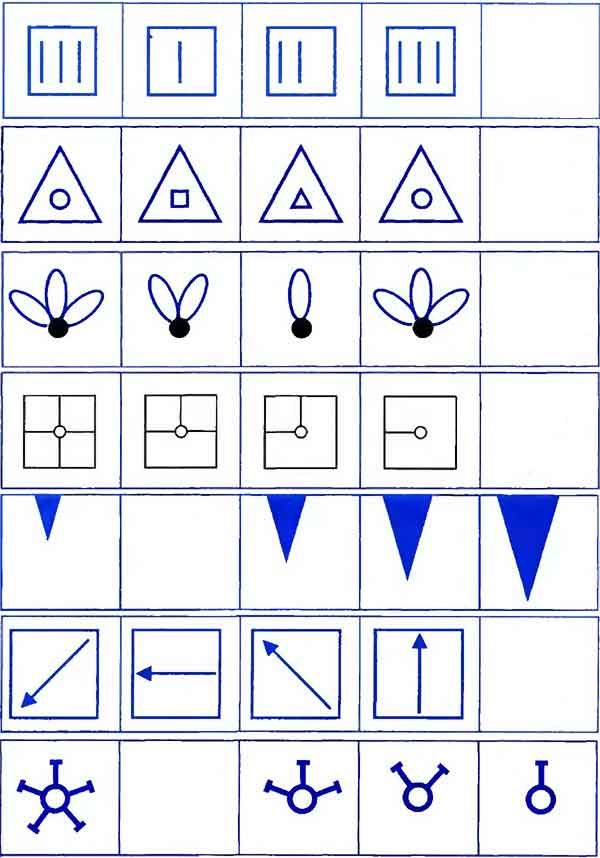 Заполни свободные клетки, придерживаясь понятия закономерности.Педагог Баум Наталья ЮрьевнаОбъединение по интересам «Росинка»Программа «Предшкольная пора»Учебный курс «Умники и умницы»Дата: 15.04.2020, 16.04.2020, 17.04.2020Тема: Количество предметов больше, меньше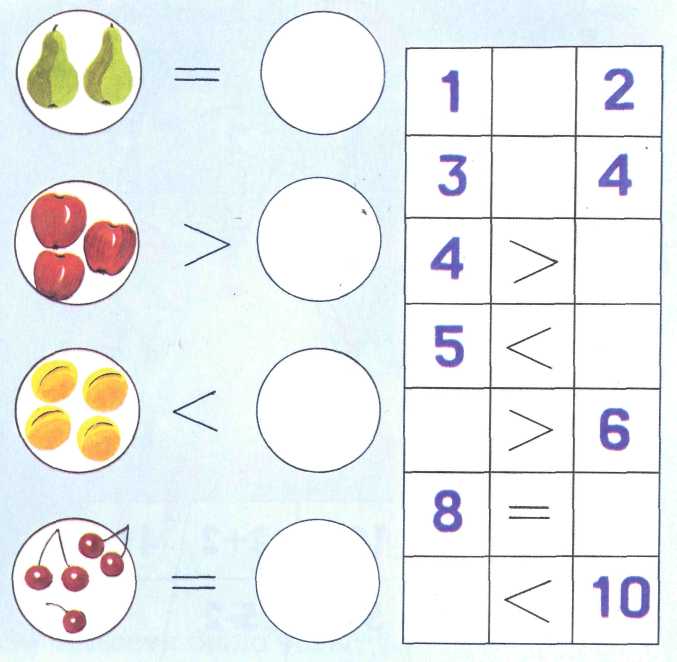 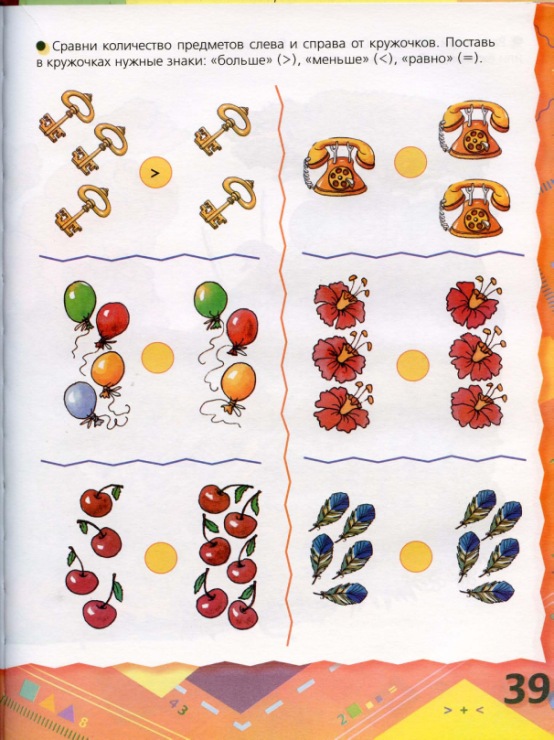 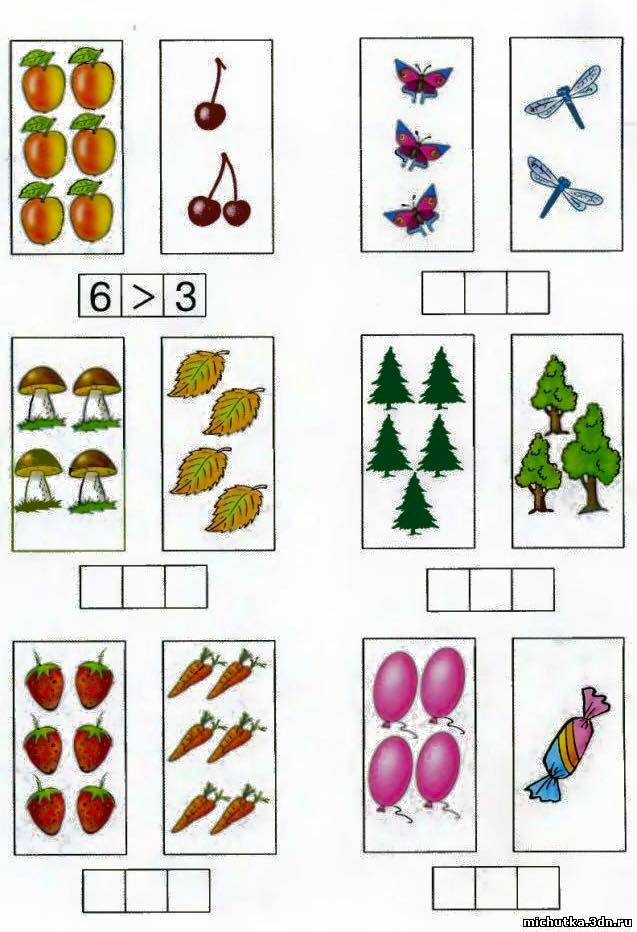 